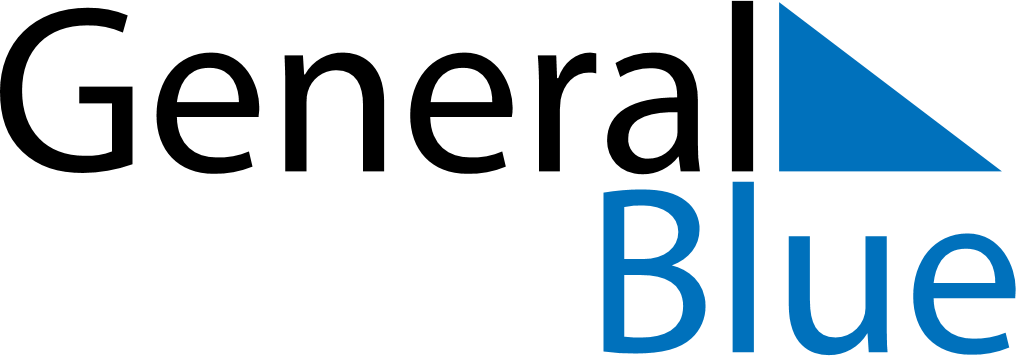 July 2021July 2021July 2021RwandaRwandaSUNMONTUEWEDTHUFRISAT123Independence Day45678910Liberation Day1112131415161718192021222324Feast of the Sacrifice (Eid al-Adha)25262728293031